Offene Aufgabe
Arbeitsproduktivität und Lohnzusatzkosten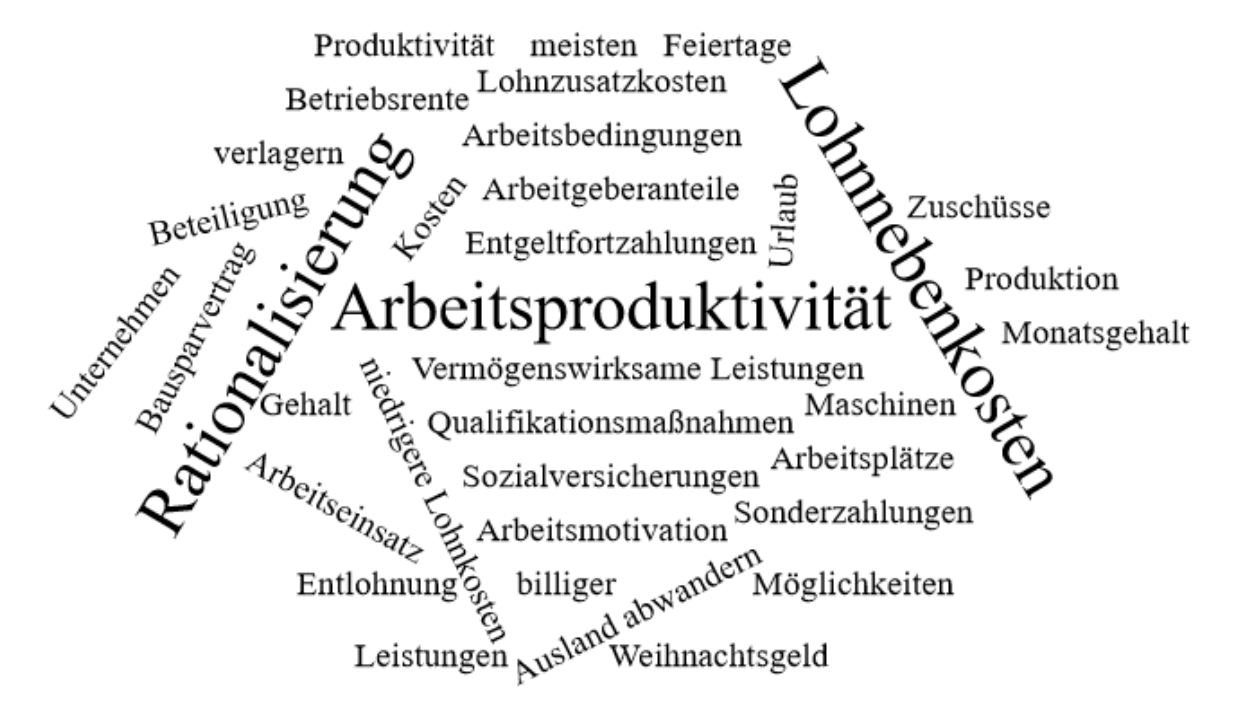 Bitte erstellen Sie anhand der Wortwolke einen Text über den Inhaltsbereich „Arbeitsproduktivität und Lohnzusatzkosten“.___________________________________________________________________________
_____________________________________________________________________________________________________________________________________________________
____________________________________________________________________________
________________________________________________________________________________________________________________________________________________________
____________________________________________________________________________
________________________________________________________________________________________________________________________________________________________
____________________________________________________________________________
____________________________________________________________________________
____________________________________________________________________________
________________________________________________________________________________________________________________________________________________________
________________________________________________________________________________________________________________________________________________________
____________________________________________________________________________
____________________________________________________________________________
____________________________________________________________________________
____________________________________________________________________________
____________________________________________________________________________________________________________________________________________________________________________________________________________________________________
____________________________________________________________________________________________________________________________________________________________________________________________________________________________________
____________________________________________________________________________
________________________________________________________________________________________________________________________________________________________
________________________________________________________________________________________________________________________________________________________
____________________________________________________________________________
____________________________________________________________________________
____________________________________________________________________________
____________________________________________________________________________
____________________________________________________________________________________________________________________________________________________________________________________________________________________________________
________________________________________________________________________________________________________________________________________________________
____________________________________________________________________________
________________________________________________________________________________________________________________________________________________________________________________________________________________________________________________________________________________________________________________
________________________________________________________________________________________________________________________________________________________
____________________________________________________________________________
